ASKOMИндивидуальный план-проект участка и здания и система видеонаблюдения: земельный участок 10 соток, пл. дома 65.7 м2.Московская обл., г. Подольск, _________. 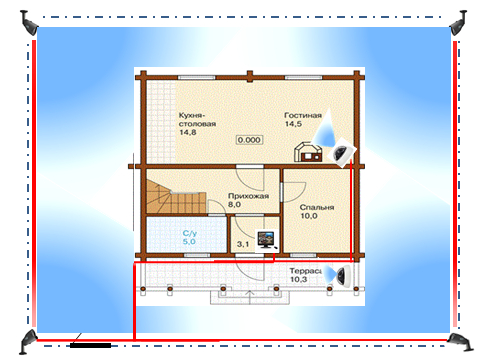 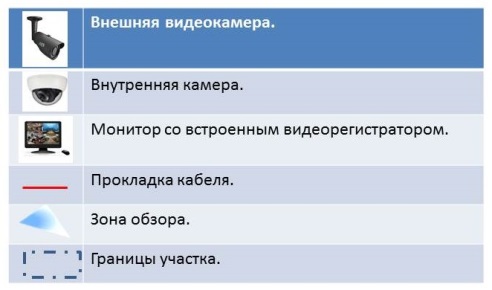 Актуальность сметы: июнь 2013.   В смету включено:Внутренние цветные видеокамеры;Внешние видеокамеры;Видеорегистратор;Блок питания;Прокладка кабеля.Система видеонаблюдения:                                                                      ИТОГО: 31284 руб.Монтаж оборудования:                                           ИТОГО: 30120 руб.                                   Общая стоимость:                                                    61404 руб.           Связаться с нами Вы можете по телефону:тел. 8-906-737-35-92;Написать нам можно по адресу;askom-group.ru@yandex.ru, info@askom-group.ru.                                                        http://askom-group.ru/Наименование:Наименование:Количество шт.Количество шт.Цена за кол-во шт.Цена за кол-во шт.1. Цветная купольная видеокамера TSc-EB550B (3.6)1. Цветная купольная видеокамера TSc-EB550B (3.6)2шт.2шт.4612 руб.4612 руб.2.Цветная уличная видеокамера TSc-P600B2.Цветная уличная видеокамера TSc-P600B4 шт.4 шт.14968 руб.14968 руб.3. Видеорегистратор Falcon eye FE-008H3. Видеорегистратор Falcon eye FE-008H1 шт.1 шт.6854 руб.6854 руб.4. Блок питания импульсный БП-3А-Г (3А-У)4. Блок питания импульсный БП-3А-Г (3А-У)1 шт.1 шт.700 руб.700 руб.5.Кабель КВК-П2.5.Кабель КВК-П2.166 м166 м3670руб.3670руб.Наименование работ:Количество шт.Цена за шт.Установка видеокамеры 62500 руб.Настройка регистратора12500 руб.Установка блока питания.1400 руб.Проходное отверстие.4600 руб.Прокладка кабеля в гофре.166 70 руб.